Dolnośląskie Centrum Onkologii we Wrocławiu53-413 Wrocław, pl. Hirszfelda 12 Zakład Fizyki Medycznej_________________________________________________________________________________________________________________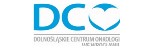 ___________________________________________________________________________Zapraszamy na kurs specjalizacyjny z fizyki medycznej „Planowanie i realizacja technik specjalnych” w ramach Modułu VI „Teleradioterapia” Programu Specjalizacji, organizowany przez Dolnośląskie Centrum Onkologii we Wrocławiu.  Kurs odbędzie się w dniach 17-19 grudnia 2018 w Dolnośląskim Centrum Onkologii przy pl. Hirszfelda 12, we Wrocławiu. Początek zajęć o godz. 1030 w Budynku „F” na drugim piętrze. W ramach kursu przewidujemy zajęcia teoretyczne oraz praktyczne w kilkuosobowych zespołach, dlatego liczba miejsc jest ograniczona do 15. Osoby zainteresowane uczestnictwem prosimy o rejestrację drogą elektroniczną przesłaną na adres raczkowski.m@dco.com.pl, w tytule wiadomości prosimy wpisać - „zgłoszenie na kurs”, do dnia 7 grudnia 2018 r. Płatność za kurs wynosi 300 zł. Po potwierdzeniu przyjęcia zgłoszenia, prosimy o wykonanie przelewu na nr rachunku: 52 1500 1793 1217 9002 2185 0000, z dopiskiem: kurs specjalizacyjny fizyka medyczna.Osoby zainteresowane otrzymanie faktury prosimy o przesłanie danych do faktury drogą elektroniczna na adres rubacha.a@dco.com.pl, w tytule wiadomości prosimy wpisać - „faktura za kurs specjalizacyjny”                                                              Kierownik Zakładu Fizyki Medycznej  Dolnośląskie Centrum Onkologii we Wrocławiu                                                                                 dr n. med. Marzena Janiszewska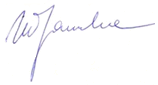 Formularz zgłoszeniowy:Imię i Nazwisko ....................................................................................................Nazwa placówki ....................................................................................................Zakład / Dział........................................................................................................Adres placówki ..................................................................................................................................................................................................................................Tel. ....................................................... Faks.  ....................................................E-mail.: ................................................................................................................